#MyPD Action Proposal{Name of} Innovation GroupJanuary 27, 2018Prepared by:Enter Group Member Name, School Name: E-Mail AddressEnter Group Member Name, School Name: E-Mail AddressEnter Group Member Name, School Name: E-Mail AddressEnter Group Member Name, School Name: E-Mail AddressEnter Group Member Name, School Name: E-Mail AddressEnter Group Member Name, School Name: E-Mail AddressEnter Group Member Name, School Name: E-Mail AddressEnter Group Member Name, School Name: E-Mail AddressEnter Group Member Name, School Name: E-Mail AddressEnter Group Member Name, School Name: E-Mail AddressFunded by the Southern Regional Education Board from 2016-18: www.SREB.org/MyPD#MyPD is a pilot of a new approach to professional development for educators in three Oklahoma school districts — Harrah, Mid-Del and Shawnee. It is hosted during the 2017-18 school year by SREB staff and consultants. The pilot is unique because it allows principals and teachers to have ownership in their professional development and gain a voice in improving educators. #MyPD gives educators a chance to connect across districts, bond about areas of their work that they want to improve and set an agenda that makes a difference. The goal of #MyPD is to build a community of practice of Oklahoma educators that is both fun and useful for participants’ professional practice.SREB contact: Megan.Boren@SREB.org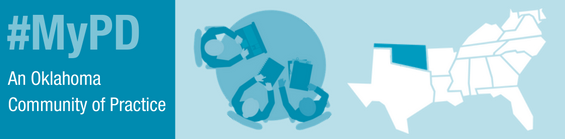 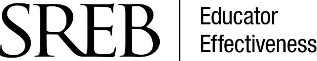 {Name} Innovation Group SummaryGroup Goal: Enter one sentence to describe the group’s main goal.Group Achievements: Enter a short list that highlights progress the group has made so farGroup Visual: Using the art supplies in the room, create a visual. SREB can help format this into an infographic for your team if you desire – let Megan know by the last meeting on March 10th.AccomplishmentsAt the meetings in January and May 2017, our group set out to: Enter group goals from the notes in the wikiDuring the #MyPD meeting on September 9, 2017, our group accomplished: Enter description about the work completed and how it evolved the goals of the group.During the #MyPD meeting on October 28, 2017, our group accomplished: Enter description about the work completed and how it evolved the goals of the group.During the #MyPD meeting on January 27, 2018, our group accomplished: Enter description about the work completed and how it evolved the goals of the group.During the #MyPD meeting on March 10, 2018, our group accomplished: (to be filled out in March)*Attach any artifacts, tables or other pictures that show your work.Action Plan for 2018-2019: Measuring SuccessOur group will be successful when we: Enter explanation of the problem you want to solve, your goals and the overall expected timeline. We will measure our success by: Enter the ways in which you will measure success toward your goal(s).Our group would like to continue our work in 2018-19 in the following ways: If true, enter how you would like to continue collaborating.Action Plan for 2018-2019: RolesWe would like our group to expand to include additional members, such as: If true, enter a description of who you would like to join, where they are from and why. Say how your group will recruit these new members and what they could add.Action Plan for 2018-2019: Making a Plan*Use the space below to copy and paste the table above for the number of months your group wants to plan out.Challenges, Sustainability and Conclusion Our group sees potential risks and challenges to accomplishing our goals, such as:  Enter explanation of what the risks are and how you plan to overcome them if they happen. Examples of risks include administrative support, project fundraising and external messaging. If major funding support is needed, the group may want to create a separate budget section outlining these needs.Our group requests support from administrators and district leaders in the following ways:Enter the requests and explain why they are important.In conclusion:  Enter a brief summary of the group’s ideas and plans that are included in this proposal. End with your most important request for helping your group work move forward; pose this in the form of a question and provide any instructions for contacting your group leader if applicable (i.e., Will you include this initiative in your next Superintendent’s memo?).NameRole(s)ResponsibilitiesEssential Goals: Enter MonthEssential Goals: Enter MonthEssential Goals: Enter MonthBIGGEST OutcomeWhy? (Purpose)How?What are the major objectives to achieve the outcome this month?Describe outcome desiredDescribe why it is importantDescribe how your group plans to achieve this outcomeEssential Goals: Enter MonthEssential Goals: Enter MonthEssential Goals: Enter MonthBIGGEST OutcomeWhy? (Purpose)How?What are the major objectives to achieve the outcome this month?Describe outcome desiredDescribe why it is importantDescribe how your group plans to achieve this outcome